DOMANDA DI EROGAZIONE CONTRIBUTO SPESE CURE DENTARIE (IGIENE DENTALE)Il sottoscritto___________________________________ Nato il _____________ a __________________ Cod.Fisc.___________________________________ residente nel comune di _______________________ Via___________________________  Tel.____________________  Dipendente OTI/OTD dell’Azienda Agricola __________________________________________________ dal ________Con sede In Comune di___________________ CHIEDEil Contributo per Spese di Cure Dentarie (solo Igiene Dentale)  con liquidazione a mezzo bonifico:IBAN (obbligatorio)__________________________________________________________________________ (27 cifre)Intestato a __________________________Banca ____________________________Agenzia di ___________________   DICHIARADi aver effettuato nell’anno precedente 102 giornate di lavoro (solo se Operaio a Tempo Determinato.)Il sottoscritto è consapevole delle sanzioni civili e penali previste dalle vigenti norme di legge per coloro che rendano dichiarazioni false e compiano atti fraudolenti al fine di procurare a se o ad altri prestazioni previdenziali o assistenziali indebite.(art. 76 DPR 445/2000).DICHIARAZIONE DI CONSENSOIl sottoscritto ai sensi dell’art.13 e 14 GDPR (Reg.UE 679/2016) acconsente al trattamento dei propri dati personali comuni e sensibili per il perseguimento delle finalità istituzionali nonché per la realizzazione delle attività del Fondo stesso e alla comunicazione e diffusione dai dati a soggetti terzi appartenenti alle categorie indicate nell’informativa. ALLEGA : copia fattura/ticket prestazione medica		                Documento identità in corso di validità.N.B. Per l’anno 2022 Il rimborso della spesa è pari a 1 prestazione/anno con un massimo di € 70,00.            Data ………………………….							           		               Firma    		                         		      				      			         ……………………………   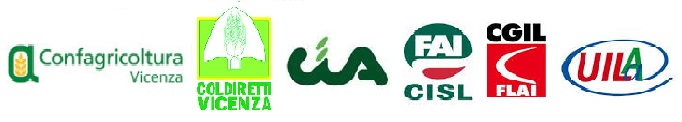  ENTE BILATERALE PER L’AGRICOLTURA VICENTINAFONDO ASSISTENZA INTEGRATIVA MALATTIA-INFORTUNIO LAVORATORI AGRICOLIVia Vecchia Ferriera n. 5 - 36100 VICENZA Tel.e Fax. 0444/964542 – Cod.Fiscale 80008310247-                                             Indirizzo e-mail: info@ebavi.it        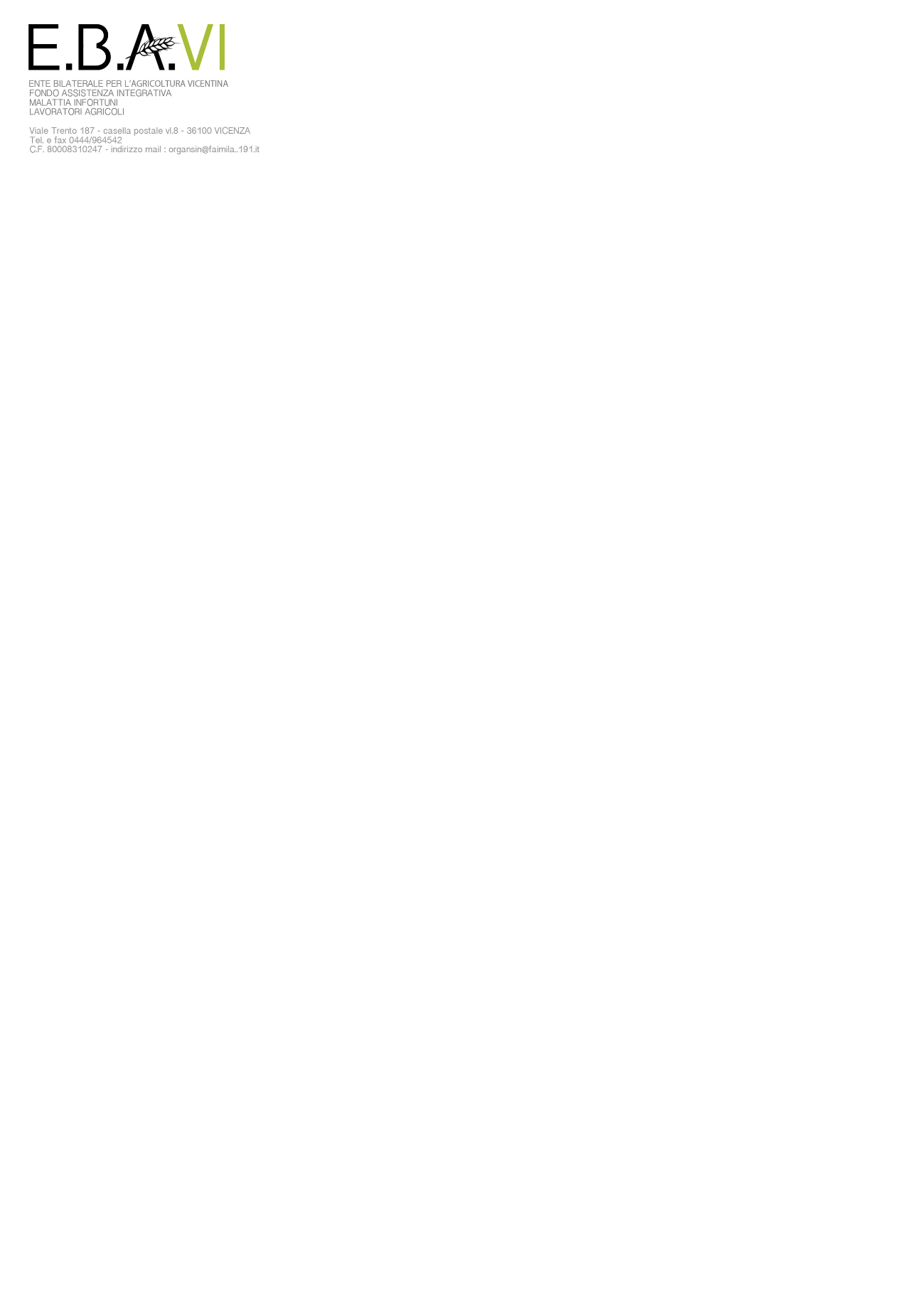 AcconsentoNon acconsento